Additional File 4Figure S1:  The sequences and comparisons of the results of prediction techniques (biomine, PrDOS, Disopred, and the present study) with IDEAL annotations for Baculoviral IAP repeat-containing protein 5 from Homo sapiens (IDEAL-ID: IID00186), Histone H3-like centromeric protein A from Homo sapiens (IDEAL-ID: IID00272), Microtuble-associated proteins 1A/1B light chain 3B from Homo sapiens (IDEAL-ID: IID00346) and Histone H3K27 methylase from Paramecium bursaria Chlorella virus 1 (IDEAL-ID: IID90012). A segment with a red double arrow means the position of IDR annotated in IDEAL and blue double arrow means a segment predicted as IDR by biomine, PrDOS, Disopred, or the present study.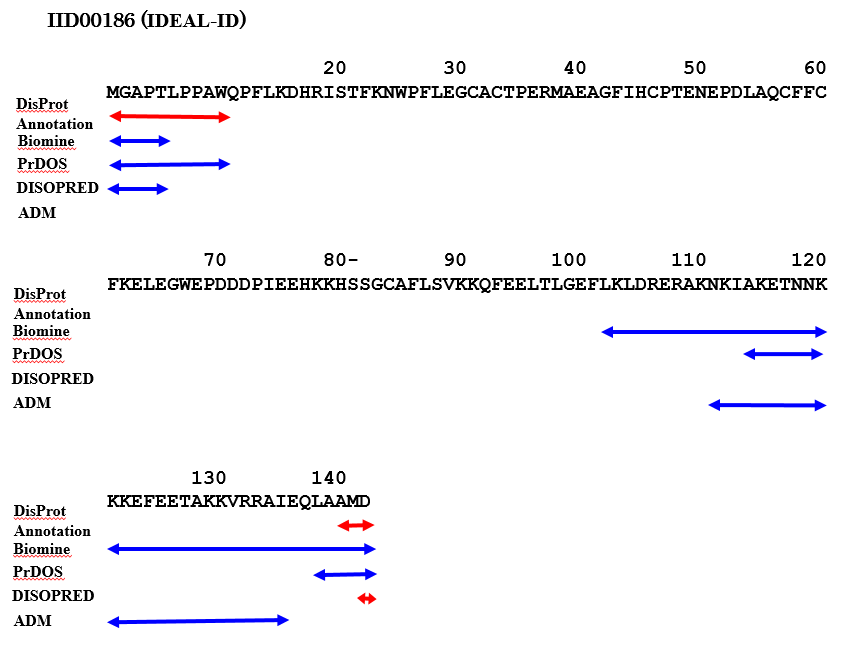 (continued)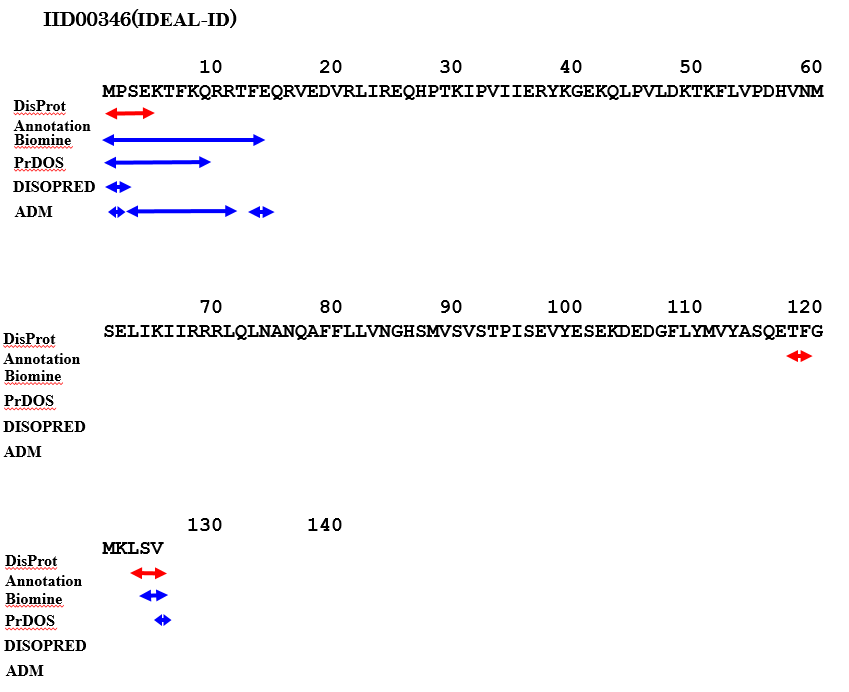 (continued) 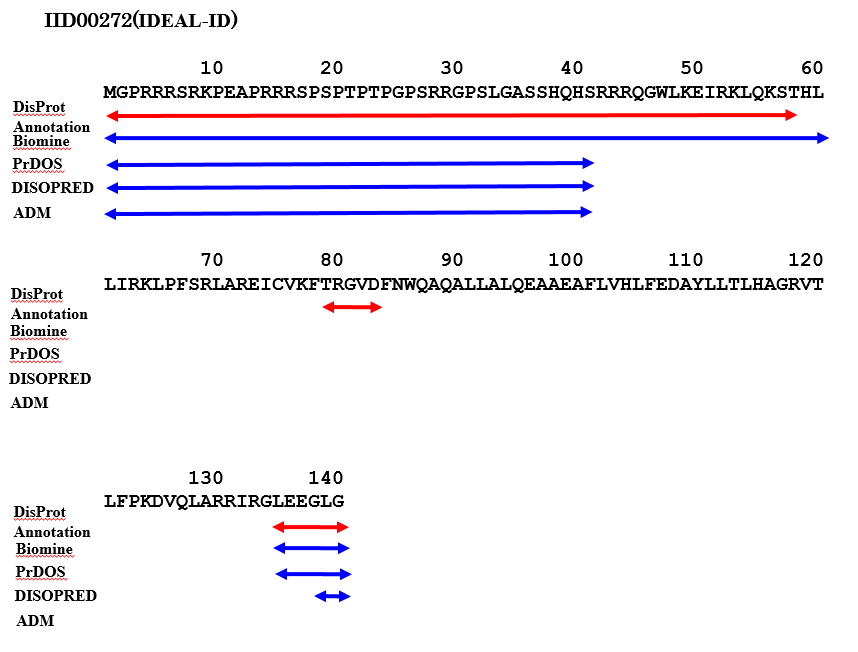  (continued) 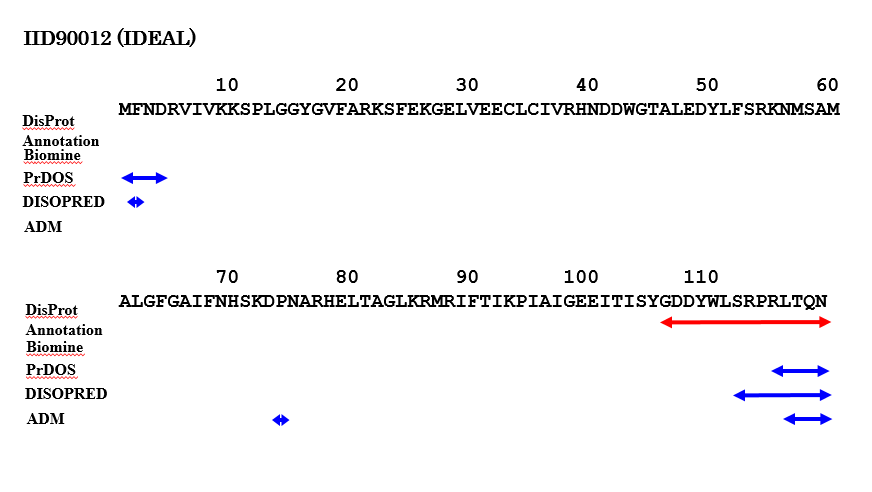 